Муниципальное бюджетное общеобразовательное учреждение
МБОУ «СОШ  № 32»Отчет о результатах самообследования
Муниципального бюджетного общеобразовательного учреждения
«СОШ № 32» за 2019годАналитическая частьОбщие сведения об образовательной организацииМБОУ СОШ  № 32  (далее – Школа)  расположена в рабочем районе города Махачкала Большинство семей обучающихся проживают в домах типовой застройки: 81 процент − рядом со Школой, 19 процентов − в близлежащих поселках.Основным видом деятельности Школы является реализация общеобразовательных программ начального общего, основного общего и среднего общего образования. Также Школа реализует образовательные программы дополнительного образования детей.II. Оценка системы управления организациейУправление осуществляется на принципах единоначалия и самоуправления.Органы управления, действующие в ШколеДля осуществления учебно-методической работы в Школе созданы  предметные  методические объединения:общих гуманитарных и социально-экономических дисциплин (МО учителей русского языка и литературы, МО учителей истории и обществознания, МО учителей иностранных языков, МО учителей родных языков);естественно-научных и математических дисциплин (МО учителей биологии, химии, географии, МО учителей математики, физики и информатики);объединение педагогов  начального образования;объединение педагогов технологии, ИЗО, музыки и физического воспитания.В целях учета мнения обучающихся и родителей (законных представителей) несовершеннолетних обучающихся в Школе действуют Совет обучающихся и Совет родителей.По итогам 2019 года система управления Школой оценивается как эффективная, позволяющая учесть мнение работников и всех участников образовательных отношений. В следующем году изменение системы управления не планируется.III. Оценка образовательной деятельностиОбразовательная деятельность в Школе организуется в соответствии с Федеральным законом от 29.12.2012 № 273-ФЗ «Об образовании в Российской Федерации», ФГОС начального общего, основного общего и среднего общего образования, СанПиН 2.4.2.2821-10 «Санитарно-эпидемиологические требования к условиям и организации обучения в общеобразовательных учреждениях», основными образовательными программами по уровням, включая учебные планы, годовые календарные графики, расписанием занятий.Учебный план 1–4 классов ориентирован на 4-летний нормативный срок освоения основной образовательной программы начального общего образования (реализация ФГОС НОО), 5–9 классов –  на 5-летний нормативный срок освоения основной образовательной программы основного общего образования (реализация ФГОС ООО), 10–11 классов – на 2-летний нормативный срок освоения образовательной программы среднего общего образования (ФГОС СОО).Воспитательная работаВ 2019 году Школа провела работу по следующим приоритетным направлениям: духовно-нравственного воспитания,  патриотического воспитания, экологического воспитания, по  профилактике употребления психоактивных веществ (ПАВ), профилактике детского дорожно-транспортного травматизма, безнадзорности и правонарушений, по противодействию экстремизму и терроризму,  формированию здорового образа жизни и законопослушного поведения обучающихся. Мероприятия проводились с участием обучающихся и их родителей. В целях реализации вышеперечисленных направлений проводились встречи, классные часы, уроки мужества, единые уроки, посвященные  Дню единства народов Дагестана, Дню народного Единства, Дням матери и пожилого человека, Дню защитника Отечества, Международному женскому Дню 8 марта, знаменательным датам и юбилеям: освобождению Сталинграда («Сталинградская битва»), снятию блокады Ленинграда («Блокадный хлеб»), битве на Курской дуге, 75-летию Победы  советского народа в Великой Отечественной войне, Были организованы: неделя правового просвещения среди учащихся 1-11 классов, регулярные встречи с инспектором по делам несовершеннолетних, беседы с соцпедагогом и психологом школы акция «Скажи, где торгуют смертью», акции, посвященные Дню солидарности в борьбе со СПИДом, встречи обучающихся старших классов с представителями ДУМД, конкурсы стенгазет, плакатов и детских рисунков «Мы за здоровый образ жизни», победители школьного тура выступили на городском этапе и заняли 3 место. Приняли активное участие в конкурсе агитбригад «Верны  ЮИДовской стране», где школьная команда учащихся 4-х классов заняла 1 место в городском туре и 2 место в Республиканском туре, также приняли активное участие в городском конкурсе «Безопасное колесо» и  заняли 3 место, участие в конкурсе социальных плакатов; участие в конкурсе антинаркотической социальной рекламы; проведение классных часов и бесед на антинаркотические темы с использованием ИКТ-технологий; книжная выставка в школьной библиотеке; лекции с участием сотрудников МВД.Дополнительное образованиеДополнительное образование ведется по программам следующей направленности:естественно-научное; культурологическое; технологическое; художественноэстетическое;физкультурно-спортивное. Выбор профилей осуществлен на основании опроса обучающихся и родителей, который провели в ноябре 2019 года. По итогам опроса 718 обучающихся и 337 родителей выявили, что естественно-научное направление выбрало 47 процентов, культурологическое – 45 процентов,  технологическое – 21 процентов, художественное – 25 процентов, физкультурно-спортивное – 28 процентов.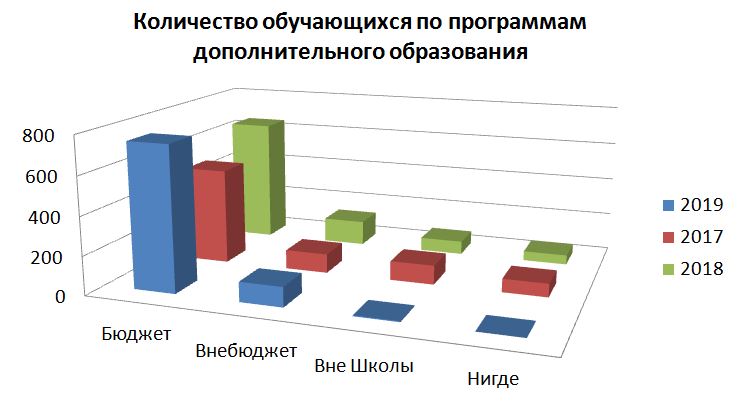 IV. Содержание и качество подготовки                                            Статистика показателей за 2016–2019 годыПриведенная статистика показывает, что положительная динамика успешного освоения основных образовательных программ сохраняется, при этом стабильно растет количество обучающихся Школы.Профильного и углубленного обучения в Школе нет. Планируется ввести с 2020-2021 года.Обучающихся с ОВЗ и инвалидностью в 2019 году в Школе не было.В 2019 году Школа продолжает успешно реализовывать рабочие программы «Второй иностранный язык: французский», «Родные языки: аварский, даргинский, кумыкский, лезгинский,  табасаранский», «Родная литература: аварский, даргинский, кумыкский, лезгинский,  табасаранский », которые внесли в основные образовательные программы основного общего и среднего общего образования в 2016 году. 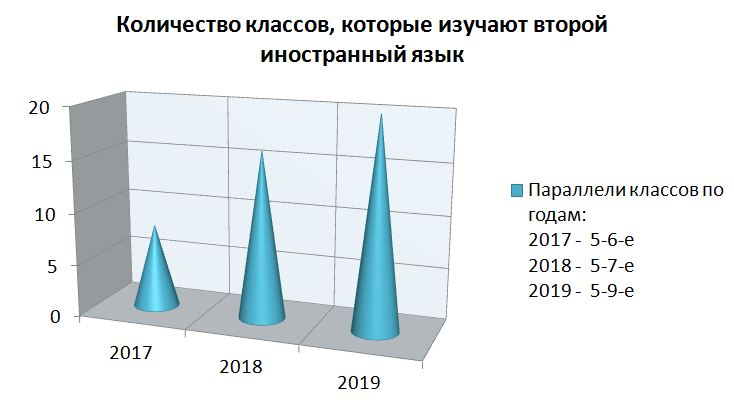 Краткий анализ динамики результатов успеваемости и качества знанийРезультаты освоения учащимися программ начального общего образования по показателю «успеваемость» в 2019 годуЕсли сравнить результаты освоения обучающимися программ начального общего образования по показателю «успеваемость» в 2019 году с результатами освоения учащимися программ начального общего образования по показателю «успеваемость» в 2018 году, то можно отметить, что процент учащихся, окончивших на «4» и «5», вырос на 2,4 процента (в 2018 был 27 %), процент учащихся, окончивших на «5», вырос на  1,4  процента (в 2018 – 11,5 %).Результаты освоения учащимися программ основного общего образования по показателю «успеваемость» в 2019 годуЕсли сравнить результаты освоения обучающимися программ основного общего образования по показателю «успеваемость» в 2019 году с результатами освоения учащимися программ основного общего образования по показателю «успеваемость» в 2018 году, то можно отметить, что процент учащихся, окончивших на «4» и «5», снизился на 5,5 процента (в 2018 был 35 %), процент учащихся, окончивших на «5», вырос на 1,3 процента  (в 2018 был 4,4 %).Результаты освоения программ среднего общего образования обучающимися 10, 11 классов по показателю «успеваемость» в 2019 годуРезультаты освоения учащимися программ среднего общего образования по показателю «успеваемость» в 2019 учебном году выросли на 4 процента (в 2018 количество обучающихся, которые закончили полугодие на «4» и «5», было 27 %), процент учащихся, окончивших на «5»,
стабилен (в 2018 было 13,2 %).В 2019 году учащиеся 11-х классов успешно прошли итоговое сочинение по русскому языку. По итогам испытания все получили «зачет» и были допущены до государственной итоговой аттестации.Результаты сдачи ЕГЭ 2019 годаВ 2019 году результаты ЕГЭ улучшились по сравнению с 2018 годом. 8  обучающихся получили по результатам 100 баллов, увеличилось количество обучающихся, которые набрали 90–98 баллов (в 2018 году было 7 обучающихся), повысился средний тестовый бал (с 68 до 78).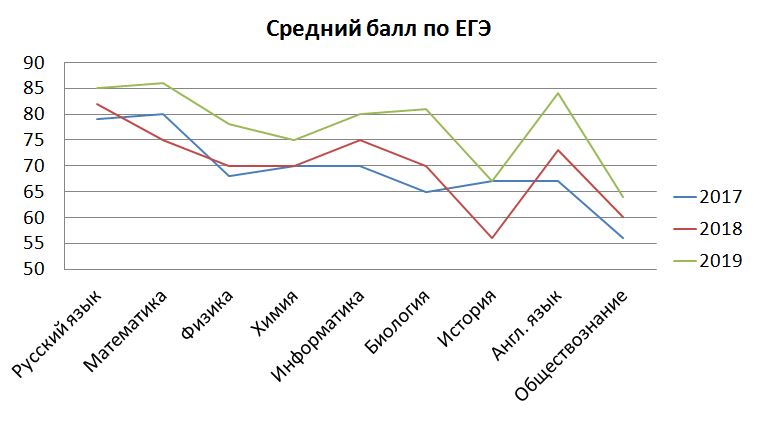 Результаты сдачи ОГЭ 2019 годаВ 2019 году обучающиеся показали стабильно хорошие результаты ОГЭ. Увеличилось количество обучающихся, которые получили «4» и «5», с 60 до 70 процентов, по сравнению с 2018 годом.В 2019 году учащиеся 9-х классов впервые сдавали итоговое собеседование по русскому языку в качестве допуска к государственной итоговой аттестации. Результату успешны, все получили «зачет» за итоговое собеседование.V. Востребованность выпускниковВ 2019 году увеличилось число выпускников 9-го класса, которые продолжили обучение в других общеобразовательных организациях региона. Это связано с тем, что в Школе не введено профильное обучение, которое становится востребованным среди обучающихся. Количество
выпускников, поступающих в ВУЗ, стабильно растет по сравнению с общим количеством выпускников 11-го класса.VI. Оценка функционирования внутренней системы оценки качества образованияВ Школе утверждено положение о внутренней системе оценки качества образования от 31.05.2018. По итогам оценки качества образования в 2019 году выявлено, что уровень метапредметных  результатов соответствуют среднему уровню, сформированность личностных результатов  высокая.По результатам анкетирования 2019 года выявлено, что количество родителей, которые удовлетворены качеством образования в Школе, – 63 процента, количество обучающихся, удовлетворенных образовательным процессом, – 68 процентов. Высказаны пожелания о введении
профильного обучения с естественно-научными, социально-экономическими и технологическими классами. По итогам проведения заседания Педсовета 13.12.2019 принято решение ввести профильное обучение в Школе (приказ от 15.12.2019 № 167).VII. Оценка кадрового обеспеченияНа период самообследования в Школе работают 68 педагога, из них 9 – внутренних совместителей. Из них 1 человек имеет незаконченное высшее образование и обучается в вузе. В 2019 году аттестацию прошли 2 человека – на первую квалификационную категорию.В целях повышения качества образовательной деятельности в школе проводится целенаправленная кадровая политика, основная цель которой – обеспечение оптимального баланса процессов обновления и сохранения численного и качественного состава кадров в его развитии, в соответствии потребностями Школы и требованиями действующего законодательства.Основные принципы кадровой политики направлены:на сохранение, укрепление и развитие кадрового потенциала;создание квалифицированного коллектива, способного работать в современных условиях;повышения уровня квалификации персонала.Оценивая кадровое обеспечение образовательной организации, являющееся одним из условий, которое определяет качество подготовки обучающихся, необходимо констатировать следующее:образовательная деятельность в школе обеспечена квалифицированным профессиональным педагогическим составом;в Школе создана устойчивая целевая кадровая система, в которой осуществляется подготовка новых кадров из числа собственных выпускников;кадровый потенциал Школы динамично развивается на основе целенаправленной работы по повышению квалификации педагогов.По итогам 2019 года Школа готова перейти на применение профессиональных стандартов. Из педагогического работника Школы 50  соответствуют квалификационным требованиям профстандарта «Педагог». 1 работник заочно обучается по профессиональной образовательной программе высшего образования (уровень бакалавриат) по направлению подготовки 44.03.01 Педагогическое образование. Срок окончания обучения - 2021 год.VIII. Оценка учебно-методического и библиотечно-информационного обеспеченияОбщая характеристика:объем библиотечного фонда –   9 518 единиц;книгообеспеченность –  87 процентов;обращаемость – 8 570 единиц в год;объем учебного фонда –9 140 единиц.Фонд библиотеки формируется за счет федерального, областного, местного бюджетов.Состав фонда и его использование:Фонд библиотеки соответствует требованиям ФГОС, учебники фонда входят в федеральный перечень, утвержденный приказом Минпросвещения России от 28.12.2018 № 345.В библиотеке имеются электронные образовательные ресурсы – 13  дисков; сетевые образовательные ресурсы – 60. Мультимедийные средства (презентации, электронные энциклопедии, дидактические материалы) – 15. Средний уровень посещаемости библиотеки – 25-30 человек в день.На официальном сайте школы есть страница библиотеки с информацией о работе и проводимых мероприятиях библиотеки Школы.Оснащенность библиотеки учебными пособиями недостаточная. Отсутствует финансирование библиотеки на закупку периодических изданий и обновление фонда художественной литературы.IX. Оценка материально-технической базыМатериально-техническое обеспечение Школы позволяет реализовывать в полной мере  образовательные программы. В Школе оборудованы 33 учебных кабинета, 21 из них оснащен современной мультимедийной техникой, в том числе:лаборатория по физике;лаборатория по химии;лаборатория по биологии;два компьютерных класса;столярная мастерская;кабинет технологии для девочек;кабинет ОБЖ (оборудован тренажерами «Максим», «Лазерный тир» и др.).На втором этаже здания оборудован актовый зал. На первом этаже оборудованы столовая, пищеблок и спортивный зал.Асфальтированная площадка для игр на территории Школы оборудована полосой препятствий: металлические шесты, две лестницы, четыре дуги для подлезания, лабиринт.Результаты анализа показателей деятельности организацииДанные приведены по состоянию на 30 декабря 2019 года.Анализ показателей указывает на то, что Школа имеет достаточную инфраструктуру, которая соответствует требованиям СанПиН 2.4.2.2821-10«Санитарно-эпидемиологические требования к условиям и организации обучения в общеобразовательных учреждениях» и позволяет  реализовывать образовательные программы в полном объеме в соответствии с ФГОС общего образования.Школа укомплектована достаточным количеством педагогических и иных работников, которые имеют высокую квалификацию и регулярно проходят повышение квалификации, что позволяет обеспечивать стабильных качественных результатов образовательных достижений обучающихся.СОГЛАСОВАНОПедагогическим советомМБОУ  СОШ № 32(протокол  от  «___»________  2020  г.  № __ УТВЕРЖДАЮДиректор МБОУ СО Ш № 32Магомедова Д.Р.«___» ______________ 2020 г.Наименование образовательной организацииМуниципальное бюджетное общеобразовательное учреждение                      «СОШ  № 32»  (МБОУ СОШ  № 32)РуководительМагомедова  Дженнет РасуловнаАдрес организацииг. Махачкала, кв-л Южанка, пр-д Производственный 9-й, 11Телефон, факс89896787051Адрес электронной почтыEge200632@yandex.ruУчредительМКОУ «Управление образования»  г.МахачкалаДата создания1999  годЛицензия7365 от 29.01.2014Свидетельство о государственной аккредитации5779    от 08.05.2014 по   08.05.2026Наименование органаФункцииДиректорКонтролирует работу и обеспечивает эффективное взаимодействие структурных подразделений организации, утверждает штатное расписание, отчетные документы организации, осуществляет общее руководство ШколойУправляющий советРассматривает вопросы:развития образовательной организации;финансово-хозяйственной деятельности;материально-технического обеспеченияПедагогический советОсуществляет текущее руководство образовательной деятельностью Школы, в том числе рассматривает вопросы:развития  образовательных  услуг;регламентации образовательных отношений;разработки образовательных программ;выбора учебников, учебных пособий, средств обучения и воспитания;материально-технического обеспечения образовательного процесса;аттестации, повышения квалификации педагогических работников;координации деятельности методических объединенийОбщее собрание работниковРеализует право работников участвовать в управлении образовательной организацией, в том числе:участвовать в разработке и принятии коллективного договора, Правил трудового распорядка, изменений и дополнений к ним;принимать локальные акты, которые регламентируют деятельность образовательной организации и связаны с правами и обязанностями работников;разрешать конфликтные ситуации между работниками и администрацией образовательной организации;вносить предложения по корректировке плана мероприятий организации, совершенствованию ее работы и развитию материальной базы№ п/пПараметры статистики2016–2017учебный год2017–2018учебный год2018–2019учебный годНа конец 2019 года1Количество детей, обучавшихся на конец учебного года, в том числе:1– начальная школа4014003052741– основная школа4834714184111– средняя школа444845312Количество учеников, оставленных на повторное обучение:2– начальная школа1---2– основная школа--1-2– средняя школа24--3Не получили аттестата:3– об основном общем образовании----3– среднем общем образовании241-4Окончили школу с аттестатомособого образца:4– в основной школе352-4– средней школе4---КлассыВсего
обуч-сяИз них успеваютИз них успеваютОкончили годОкончили годОкончили годОкончили годНе успеваютНе успеваютНе успеваютНе успеваютПереведены
 			условноПереведены
 			условноКлассыВсего
обуч-сяИз них успеваютИз них успеваютВсегоВсегоОкончили годОкончили годИз них н/аИз них н/аПереведены
 			условноПереведены
 			условноКлассыВсего
обуч-сяКол-во%С отмет-ками «4» и«5»%С отмет-ками «5»%Кол-во%Кол- во%Кол-во%15757-безотметочное обучениебезотметочное обучениебезотметочное обучениебезотметочное обучение000000272721002433,3912,5001000383831002327,71113,2000000493931002627,91212,9000000Итого3053051007329,43212,9000000Клас-сыВсегообуч-сяИз них успеваютИз них успеваютОкончили  годОкончили  годОкончили годОкончили годНе успеваютНе успеваютНе успеваютНе успеваютПереведены   условноПереведены   условноКлас-сыВсегообуч-сяИз них успеваютИз них успеваютВсегоВсегоОкончили годОкончили годИз них н/аИз них н/аПереведены   условноПереведены   условноКлас-сыВсегообуч-сяКолво%Сотметками«4» и «5»%Сотметками       «5»%Кол-  во%Кол- во%Кол-во%5787810037471114678779926337911,311,378686100252933,589190992123,511,111,198582961315,222,333,533,5Итого41841398,812229,5245,751,240,95КлассыВсегообуч-сяИз нихуспеваютИз нихуспеваютОкончили   полугодиеОкончили   полугодиеОкончили годОкончили годНе успеваютНе успеваютНе успеваютНе успеваютПереве-дены   условноПереве-дены   условноСменилиформуобученияСменилиформуобученияКлассыВсегообуч-сяИз нихуспеваютИз нихуспеваютВсегоВсегоОкончили годОкончили годИз них н/аИз них н/аПереве-дены   условноПереве-дены   условноСменилиформуобученияСменилиформуобученияКлассыВсегообуч-сяКол-во%С отмет-кам «4» и «5»%С отмет-ками «5»%Кол-во%Кол-во%Кол-во%%Кол- во10282382621311--518518185111717100741316--------Итого4540911331613,5--511511115                                                                                                                                                                                                                                                                                                                                                                                                                                                                                                                                                                                                                                                                                                                                                                                                                                                                                                                                                                                                                                                                                                                                                                                                                                                                                                                                                                                                                                                                                                                                                                                                                                                                                                                                                                                                                                                                                                                                                                                                                                                                                                                                                                                                                                                                                                                                                                                                                                                                                                                                                                                                                                                                                                                                                                                                                                                                                                                                                                                                                                                                                                                                                                                                                                                                                                                                                                                                                                                                                                                                                                                                                                                                                                                        ПредметСдавали всего      человекСколько обучающихсяполучили 100 балловСколько обучающихсяполучили 90–98 балловСредний баллРусский язык17--67Математика  б/п17; 11/6--12/59Физика2--45Химия3--19Информатика1--46Биология3--39История4--41Англ. язык1--50Обществознание11--47Итого:17--42,5ПредметСдавали всегочеловекСколько обучающихсяполучили 100 балловСколько обучающихсяполучили «5»Сколько обучающихсяполучили «4»Сколько обучающихсяполучили «3»Математика85-185413Русский язык85-43051Физика4--22История12--93Химия9-144География12--57Обществознание 67-12244Информатика23--158Биология43-2374Годвыпу-скаОсновная школаОсновная школаОсновная школаОсновная школаСредняя школаСредняя школаСредняя школаСредняя школаСредняя школаГодвыпу-скаВсегоПерешлив 10-й классШколыПерешли                в 10-й  класс другой ООПоступили             в профес-             сиональную ООВсегоПоступили     в ВУЗПоступили                в профес-сиональню            ООУстроились на работуПошли насрочную службу попризыву20178932552141022-2018972366825979-20198515862171250-№Вид литературыКоличествоединиц в фондеСколько экземпляроввыдавалось за год1Учебная9 14079502Педагогическая40203Художественная3403204Справочная1065Языковедение, литературоведение426Естественно-научная527Техническая3-8Общественно-политическая6-ПоказателиЕдиница измеренияКоличествоОбразовательная деятельностьОбразовательная деятельностьОбразовательная деятельностьОбщая численность учащихсячеловек716Численность учащихся по образовательной программе начального общего образованиячеловек274Численность учащихся по образовательной программе основного общего образованиячеловек418Численность учащихся по образовательной программе среднего общего образованиячеловекЧисленность (удельный вес) учащихся, успевающих на «4» и «5» по результатам промежуточной аттестации, от общей численности обучающихсячеловек (процент)Средний балл ГИА выпускников 9 класса по русскому языкубаллСредний балл ГИА выпускников 9 класса по математикебаллСредний балл ЕГЭ выпускников 11 класса по русскому языкуБалл 3,717Средний балл ЕГЭ выпускников 11 класса по математикеБалл               0 %0Численность (удельный вес) выпускников 9 класса, которые получили неудовлетворительные результаты на ГИА по русскому языку, от общей численности выпускников 9 классачеловек (процент)  0 %0Численность (удельный вес) выпускников 9 класса, которые получили неудовлетворительные результаты на ГИА по математике, от общей численности выпускников 9 классачеловек (процент)     0 %0Численность (удельный вес) выпускников 11 класса, которые получили результаты ниже установленного минимального количества баллов ЕГЭ по русскому языку, от общей численности выпускников 11 классачеловек (процент)     0 %0Численность (удельный вес) выпускников 11 класса, которые получили результаты ниже установленного минимального количества баллов ЕГЭ по математике, от общей численности выпускников 11 классачеловек (процент)     0 %0Численность (удельный вес) выпускников 9 класса, которые не получили аттестаты, от общей численности выпускников 9 классачеловек (процент)      0 %0Численность (удельный вес) выпускников 11 класса, которые не получили аттестаты, от общей численности выпускников 11 классачеловек (процент)   0 %0Численность (удельный вес) выпускников 9 класса, которые получили аттестаты с отличием, от общей численности выпускников 9 классачеловек (процент) 0 %2Численность (удельный вес) выпускников 11 класса, которые получили аттестаты с отличием, от общей численности выпускников 11 классачеловек (процент)   0 %0Численность (удельный вес) учащихся, которые принимали участие в олимпиадах, смотрах, конкурсах, от общей численности обучающихсячеловек (процент)    61 % 443Численность (удельный вес) учащихся – победителей и призеров олимпиад, смотров, конкурсов от общей численности обучающихся, в том числе:человек (процент)    3 % 17− регионального уровнячеловек (процент)    3 %− федерального уровнячеловек (процент)    3 %− международного уровнячеловек (процент)    3 %Численность (удельный вес) учащихся по программам с углубленным изучением отдельных учебных предметов от общей численности обучающихсячеловек (процент) 0 %0Численность (удельный вес) учащихся по программам профильного обучения от общей численности обучающихсячеловек (процент) 0 %0Численность (удельный вес) учащихся по программам с применением дистанционных образовательных технологий, электронного обучения от общей численности обучающихсячеловек (процент) 0 %0Численность (удельный вес) учащихся в рамках сетевой формы реализации образовательных программ от общей численности обучающихсячеловек (процент)0Общая численность педработников, в том числе количество педработников:Человек (процент)85 %− с высшим образованиемЧеловек (процент)85 %63− высшим педагогическим образованиемЧеловек (процент)85 %63− средним профессиональным образованиемЧеловек (процент)85 %− средним профессиональным педагогическим образованиемЧеловек (процент)85 %0Численность (удельный вес) педработников с квалификационной категорией от общей численности таких работников, в том числе:человек (процент) 18 %                                                8 %12− с высшейчеловек (процент) 18 %                                                8 %− первойчеловек (процент) 18 %                                                8 %5Численность (удельный вес) педработников от общей численности таких работников с педагогическим стажем:человек (процент)                         6 %         12 %− до 5 летчеловек (процент)                         6 %         12 %4− больше 30 летчеловек (процент)                         6 %         12 %8Численность (удельный вес) педработников от общей численности таких работников в возрасте:человек (процент)                             9 %                         12 %− до 30 летчеловек (процент)                             9 %                         12 %6− от 55 летчеловек (процент)                             9 %                         12 %8Численность (удельный вес) педагогических и административно-хозяйственных работников, которые за последние 5 лет прошли повышение квалификации или профессиональную переподготовку, от общей численности таких работниковчеловек (процент)   1 %1Численность (удельный вес) педагогических и административно-хозяйственных работников, которые прошли повышение квалификации по применению в образовательном процессе ФГОС, от общей численности таких работниковчеловек (процент)70%ИнфраструктураИнфраструктураИнфраструктураКоличество компьютеров в расчете на одного учащегосяединиц12Количество экземпляров учебной и учебно-методической литературы от общего количества единиц библиотечного фонда в расчете на одного учащегосяединиц8Наличие в школе системы электронного документооборотада/нетДаНаличие в школе читального зала библиотеки, в том числе наличие в ней:да/нетДа− рабочих мест для работы на компьютере или ноутбукеда/нет12− медиатекида/нет5− средств сканирования и распознавания текстада/нет3− выхода в интернет с библиотечных компьютеровда/нет1− системы контроля ра спечатки материаловда/нет1Численность (удельный вес) обучающихся, которые могут пользоваться широкополосным интернетом не менее 2 Мб/с, от общей численности обучающихсячеловек (процент)25Общая площадь помещений для образовательного процесса в расчете на одного обучающегосякв. м3